УКРАЇНАНОВОГРАД-ВОЛИНСЬКА МІСЬКА РАДА ЖИТОМИРСЬКОЇ  ОБЛАСТІ РІШЕННЯ двадцять восьма  сесія                                                              восьмого скликання                                    від 22.12.2022 № 708 Про внесення змін до Програми 
розвитку та фінансової підтримки  Підприємства Новоград - Волинська центральна міськрайонна аптека №217 на 2022-2023 рокиКеруючись статтею 25,  підпунктом 22 пункту 1 статті 26, статтею 60 Закону України «Про місцеве самоврядування  в Україні», законами України «Основи законодавства України про охорону здоров’я», «Про державні фінансові гарантії медичного обслуговування населення», «Про внесення змін до деяких законодавчих актів України щодо удосконалення законодавства з питань діяльності закладів охорони здоров’я», Бюджетним Кодексом України, з метою покращення фінансово-господарської діяльності, матеріально-технічної бази та оперативного вирішення питань, пов´язаних з фінансовою діяльністю підприємства, міська радаВИРІШИЛА:1. Внести зміни до Програми розвитку та фінансової підтримки Підприємства Новоград - Волинська центральна міськрайонна аптека №217 на 2022-2023 роки, затвердженої рішенням міської ради від 24.11.2022 № 671, а саме: додаток до Програми «План заходів Програми розвитку та фінансової підтримки Підприємства Новоград-Волинська центральна  міськрайонна аптека № 217 на 2022-2023 роки» доповнити пунктом 3 такого змісту:2. Контроль за виконанням цього рішення покласти на постійну комісію міської ради з питань соціальної політики, охорони здоров’я, освіти, культури та спорту (Широкопояс О.Ю.) та заступника міського голови Борис Н.П.   Міський голова                                                                   Микола БОРОВЕЦЬ                                                                         № з/пНазва напряму діяльності (пріоритетні завдання)Перелік заходів програмиСтрок виконання заходуДжерела фінансуванняОрієнтовні обсяги фінансування (вартість),тис. грн.В тому числі з Новоград-Волинської міської територіальної громади, тис.грн.3Придбання медикаментів та перев’язувальних матеріалівлікарських засобів, виробів медичного призначення.2023р.Бюджетні кошти в межах фінансових ресурсівв межах фінансових ресурсів3Придбання медикаментів та перев’язувальних матеріалівлікарських засобів, виробів медичного призначення.2023р.Власні кошти Підприємства--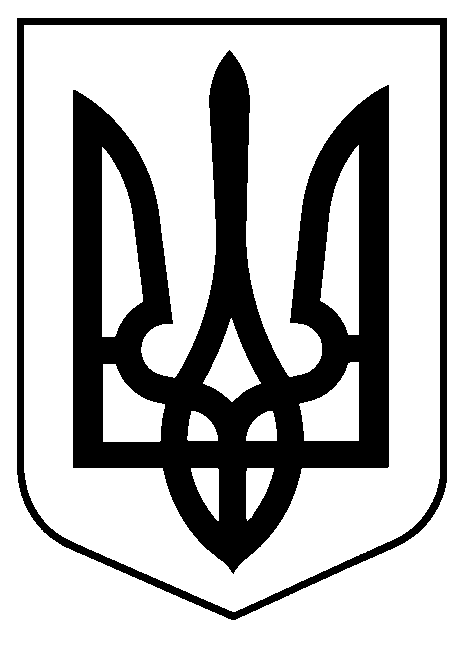 